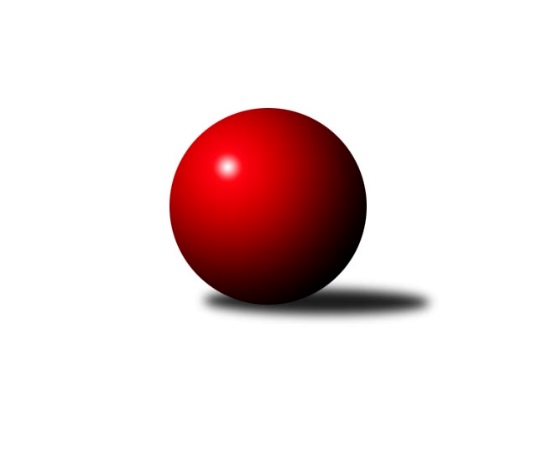 Č.4Ročník 2022/2023	15.10.2022Nejlepšího výkonu v tomto kole: 2856 dosáhlo družstvo: KK Šumperk BKrajský přebor OL 2022/2023Výsledky 4. kolaSouhrnný přehled výsledků:KK Lipník nad Bečvou ˝A˝	- KK Zábřeh  ˝C˝	5:3	2444:2368	8.0:4.0	15.10.KK Šumperk B	- KS Moravský Beroun 	7:1	2856:2594	10.0:2.0	15.10.Tabulka družstev:	1.	KK Šumperk B	5	5	0	0	33.0 : 7.0 	48.5 : 11.5 	 2665	10	2.	TJ Prostějov ˝B˝	3	2	0	1	13.0 : 11.0 	15.0 : 21.0 	 2478	4	3.	KK Zábřeh  ˝C˝	3	1	0	2	11.0 : 13.0 	13.5 : 22.5 	 2430	2	4.	KK Lipník nad Bečvou ˝A˝	3	1	0	2	8.0 : 16.0 	13.5 : 22.5 	 2481	2	5.	KS Moravský Beroun	4	0	0	4	7.0 : 25.0 	17.5 : 30.5 	 2482	0Podrobné výsledky kola:	 KK Lipník nad Bečvou ˝A˝	2444	5:3	2368	KK Zábřeh  ˝C˝	Petr Hendrych	 	 178 	 217 		395 	 1:1 	 413 	 	205 	 208		Jaroslav Jílek	Ladislav Mandák	 	 224 	 223 		447 	 2:0 	 372 	 	211 	 161		Marek Killar	Jiří Kolář	 	 195 	 206 		401 	 1:1 	 419 	 	215 	 204		Martin Kopecký	Eva Hradilová	 	 196 	 209 		405 	 2:0 	 366 	 	174 	 192		Jiří Srovnal	Jaroslav Peřina	 	 206 	 223 		429 	 1:1 	 427 	 	200 	 227		Martin Pěnička	Michal Mainuš	 	 167 	 200 		367 	 1:1 	 371 	 	182 	 189		Miroslav Bodanskýrozhodčí:  Vedoucí družstevNejlepší výkon utkání: 447 - Ladislav Mandák	 KK Šumperk B	2856	7:1	2594	KS Moravský Beroun 	Jaroslav Vymazal	 	 245 	 258 		503 	 2:0 	 418 	 	224 	 194		Zdeněk Chmela st.	Jaroslav Sedlář	 	 223 	 240 		463 	 2:0 	 377 	 	174 	 203		Petr Otáhal *1	Martin Macas	 	 261 	 255 		516 	 2:0 	 457 	 	247 	 210		Daniel Krchov	Patrik Vémola	 	 215 	 229 		444 	 0:2 	 495 	 	248 	 247		Zdeněk Chmela ml.	Martin Sedlář	 	 239 	 218 		457 	 2:0 	 412 	 	211 	 201		Miloslav Krchov	Michal Gajdík	 	 245 	 228 		473 	 2:0 	 435 	 	231 	 204		Erich Retekrozhodčí:  Vedoucí družstevstřídání: *1 od 41. hodu Daniel HeroldNejlepší výkon utkání: 516 - Martin MacasPořadí jednotlivců:	jméno hráče	družstvo	celkem	plné	dorážka	chyby	poměr kuž.	Maximum	1.	Jaroslav Vymazal 	KK Šumperk B	477.00	310.8	166.2	2.3	3/3	(509)	2.	Zdeněk Chmela  ml.	KS Moravský Beroun 	460.33	308.0	152.3	3.2	3/3	(495)	3.	Pavel Košťál 	KK Šumperk B	455.00	300.5	154.5	6.0	2/3	(470)	4.	Michal Gajdík 	KK Šumperk B	452.33	301.9	150.4	3.9	3/3	(473)	5.	Martin Macas 	KK Šumperk B	451.78	306.9	144.9	4.2	3/3	(516)	6.	Roman Rolenc 	TJ Prostějov ˝B˝	449.00	295.3	153.7	4.0	3/3	(467)	7.	Jaroslav Sedlář 	KK Šumperk B	446.50	302.3	144.3	5.3	2/3	(463)	8.	Daniel Krchov 	KS Moravský Beroun 	436.00	303.5	132.5	9.0	2/3	(457)	9.	Václav Kovařík 	TJ Prostějov ˝B˝	435.50	292.0	143.5	5.0	2/3	(467)	10.	Martin Sedlář 	KK Šumperk B	434.11	305.6	128.6	6.2	3/3	(507)	11.	Martin Pěnička 	KK Zábřeh  ˝C˝	426.25	300.3	126.0	6.3	2/2	(439)	12.	Petr Hendrych 	KK Lipník nad Bečvou ˝A˝	424.00	290.8	133.3	7.3	2/2	(446)	13.	Jaroslav Peřina 	KK Lipník nad Bečvou ˝A˝	423.75	297.0	126.8	8.3	2/2	(429)	14.	Martin Sekanina 	KK Lipník nad Bečvou ˝A˝	420.50	290.0	130.5	10.0	2/2	(446)	15.	Miroslav Plachý 	TJ Prostějov ˝B˝	419.00	300.5	118.5	8.0	2/3	(427)	16.	Erich Retek 	KS Moravský Beroun 	417.33	288.2	129.2	9.2	3/3	(435)	17.	Miloslav Krchov 	KS Moravský Beroun 	410.00	287.7	122.3	7.3	3/3	(439)	18.	Zdeněk Chmela  st.	KS Moravský Beroun 	404.33	283.0	121.3	9.0	3/3	(418)	19.	David Rozsypal 	TJ Prostějov ˝B˝	403.33	284.3	119.0	11.7	3/3	(419)	20.	Josef Jurda 	TJ Prostějov ˝B˝	401.33	292.3	109.0	11.3	3/3	(410)	21.	Pavel Černohous 	TJ Prostějov ˝B˝	399.00	266.0	133.0	9.3	3/3	(411)	22.	Milan Vymazal 	KK Šumperk B	395.67	290.7	105.0	9.7	3/3	(410)	23.	Jiří Srovnal 	KK Zábřeh  ˝C˝	394.25	280.0	114.3	10.5	2/2	(445)	24.	Michal Mainuš 	KK Lipník nad Bečvou ˝A˝	394.00	273.5	120.5	9.0	2/2	(422)	25.	Josef Čapka 	TJ Prostějov ˝B˝	383.50	273.0	110.5	10.5	2/3	(403)	26.	Miroslav Bodanský 	KK Zábřeh  ˝C˝	382.50	278.8	103.8	9.8	2/2	(402)	27.	Marek Killar 	KK Zábřeh  ˝C˝	382.25	281.5	100.8	12.3	2/2	(393)	28.	Petr Otáhal 	KS Moravský Beroun 	376.25	273.8	102.5	13.0	2/3	(383)	29.	Daniel Herold 	KS Moravský Beroun 	375.00	268.0	107.0	11.5	2/3	(401)		Patrik Vémola 	KK Šumperk B	462.00	310.7	151.3	7.0	1/3	(472)		Ladislav Mandák 	KK Lipník nad Bečvou ˝A˝	447.00	296.0	151.0	0.0	1/2	(447)		Miroslav Štěpán 	KK Zábřeh  ˝C˝	437.50	310.0	127.5	8.5	1/2	(439)		Martin Kopecký 	KK Zábřeh  ˝C˝	419.00	305.0	114.0	11.0	1/2	(419)		Martin Vitásek 	KK Zábřeh  ˝C˝	419.00	308.0	111.0	11.5	1/2	(433)		Jaroslav Jílek 	KK Zábřeh  ˝C˝	413.00	288.0	125.0	10.0	1/2	(413)		Michal Dolejš 	KK Lipník nad Bečvou ˝A˝	410.00	295.0	115.0	8.0	1/2	(410)		Jana Kulhánková 	KK Lipník nad Bečvou ˝A˝	407.00	291.0	116.0	11.0	1/2	(407)		Eva Hradilová 	KK Lipník nad Bečvou ˝A˝	405.00	291.0	114.0	6.0	1/2	(405)		Jiří Kolář 	KK Lipník nad Bečvou ˝A˝	401.00	294.0	107.0	7.0	1/2	(401)		Daniel Kolář 	KK Lipník nad Bečvou ˝A˝	378.00	285.0	93.0	10.0	1/2	(378)Sportovně technické informace:Starty náhradníků:registrační číslo	jméno a příjmení 	datum startu 	družstvo	číslo startu7803	Jaroslav Jílek	15.10.2022	KK Zábřeh  ˝C˝	1x24466	Martin Kopecký	15.10.2022	KK Zábřeh  ˝C˝	1x25992	Jaroslav Peřina	15.10.2022	KK Lipník nad Bečvou ˝A˝	3x11367	Jiří Kolář	15.10.2022	KK Lipník nad Bečvou ˝A˝	1x15712	Ladislav Mandák	15.10.2022	KK Lipník nad Bečvou ˝A˝	1x
Hráči dopsaní na soupisku:registrační číslo	jméno a příjmení 	datum startu 	družstvo	Program dalšího kola:5. kolo			-- volný los -- - KK Šumperk B	22.10.2022	so	12:00	KK Zábřeh  ˝C˝ - TJ Prostějov ˝B˝	22.10.2022	so	14:00	KS Moravský Beroun  - KK Lipník nad Bečvou ˝A˝	Nejlepší šestka kola - absolutněNejlepší šestka kola - absolutněNejlepší šestka kola - absolutněNejlepší šestka kola - absolutněNejlepší šestka kola - dle průměru kuželenNejlepší šestka kola - dle průměru kuželenNejlepší šestka kola - dle průměru kuželenNejlepší šestka kola - dle průměru kuželenNejlepší šestka kola - dle průměru kuželenPočetJménoNázev týmuVýkonPočetJménoNázev týmuPrůměr (%)Výkon3xMartin MacasŠumperk B5163xMartin MacasŠumperk B114.915163xJaroslav VymazalŠumperk B5033xJaroslav VymazalŠumperk B112.015031xZdeněk Chmela ml.KS Moravský Ber4951xLadislav MandákKK Lipník A111.714474xMichal GajdíkŠumperk B4732xZdeněk Chmela ml.KS Moravský Ber110.234952xJaroslav SedlářŠumperk B4631xJaroslav PeřinaKK Lipník A107.214292xMartin SedlářŠumperk B4572xMartin PěničkaZábřeh C106.71427